ΠΡΟΚΗΡΥΞΗΤο ΓΕΛ Κασσάνδρας, θα  πραγματοποιήσει διδακτική επίσκεψη στο Εφετείο Θεσσαλονίκης την Τρίτη 05/12/2017. Το σχολείο μας ζητεί από τα ταξιδιωτικά γραφεία κλειστή προσφορά, που θα κατατεθεί στο Γραφείο του Διευθυντή, το αργότερο μέχρι την Τρίτη 21 Νοεμβρίου 2017 και ώρα 10:00 π.μ., οπότε και θα ανοίξουν οι προσφορές.Ζητείται η παροχή των εξής υπηρεσιών: 1. Ασφαλιστική κάλυψη μαθητών και καθηγητών. 2. Άδεια λειτουργίας του τουριστικού πρακτορείου (ειδικό σήμα λειτουργίας του Ε.Ο.Τ). 3. Ένα (1) λεωφορείο 50 θέσεων, που θα πρέπει να διαθέτει όλες τις προβλεπόμενες από την κείμενη νομοθεσία προδιαγραφές (ελεγμένα από το ΚΤΕΟ, έγγραφα καταλληλότητας οχήματος, επαγγελματική άδεια οδήγησης, ελαστικά σε καλή κατάσταση, πλήρως κλιματιζόμενο κτλ.) καθώς και να πληρεί όλες τις προϋποθέσεις ασφάλειας για μετακίνηση μαθητών (ζώνες ασφαλείας, έμπειροι οδηγοί, κτλ.).Παρακαλούνται οι ενδιαφερόμενοι να καταθέσουν στη Διεύθυνση του ΓΕΛ Κασσάνδρας τις προσφορές τους κλειστές (και σε ηλεκτρονική μορφή για ανάρτηση στην ιστοσελίδα του σχολείου), όπου θα αναγράφονται η τελική συνολική τιμή της εκδρομής. Μαζί με την κάθε προσφορά κατατίθεται απαραιτήτως από το ταξιδιωτικό γραφείο και υπεύθυνη δήλωση ότι διαθέτει ειδικό σήμα λειτουργίας, το οποίο βρίσκεται σε ισχύ.Θα μετακινηθούν 40 μαθητές και 3 συνοδοί καθηγητές.Η αναχώρηση από το σχολείο θα γίνει στις 9:00 π.μ. και η επιστροφή στο σχολείο θα ολοκληρωθεί στις 14:00 μ.μ.Ο Διευθυντής		Ντόντουλος Βασίλειος ΕΛΛΗΝΙΚΗ ΔΗΜΟΚΡΑΤΙΑΥΠΟΥΡΓΕΙΟ ΠΟΛΙΤΙΣΜΟΥ, ΠΑΙΔΕΙΑΣ ΚΑΙ ΘΡΗΣΚΕΥΜΑΤΩΝ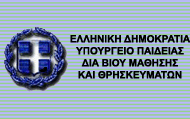 ΠΟΛΙΤΙΣΜΟΥ ΚΑΙ ΑΘΛΗΤΙΣΜΟΥΠΕΡΙΦΕΡΕΙΑΚΗ Δ/ΝΣΗ Π.&.Δ.ΕΚΠ/ΣΗΣ Κ. ΜΑΚΕΔΟΝΙΑΣ  Δ/ΝΣΗ Δ/ΘΜΙΑΣ ΕΚΠ/ΣΗΣ Ν. ΧΑΛΚΙΔΙΚΗΣ ΓΕΝΙΚΟ ΛΥΚΕΙΟ ΚΑΣΣΑΝΔΡΑΣΕΛΛΗΝΙΚΗ ΔΗΜΟΚΡΑΤΙΑΥΠΟΥΡΓΕΙΟ ΠΟΛΙΤΙΣΜΟΥ, ΠΑΙΔΕΙΑΣ ΚΑΙ ΘΡΗΣΚΕΥΜΑΤΩΝΠΟΛΙΤΙΣΜΟΥ ΚΑΙ ΑΘΛΗΤΙΣΜΟΥΠΕΡΙΦΕΡΕΙΑΚΗ Δ/ΝΣΗ Π.&.Δ.ΕΚΠ/ΣΗΣ Κ. ΜΑΚΕΔΟΝΙΑΣ  Δ/ΝΣΗ Δ/ΘΜΙΑΣ ΕΚΠ/ΣΗΣ Ν. ΧΑΛΚΙΔΙΚΗΣ ΓΕΝΙΚΟ ΛΥΚΕΙΟ ΚΑΣΣΑΝΔΡΑΣΕΛΛΗΝΙΚΗ ΔΗΜΟΚΡΑΤΙΑΥΠΟΥΡΓΕΙΟ ΠΟΛΙΤΙΣΜΟΥ, ΠΑΙΔΕΙΑΣ ΚΑΙ ΘΡΗΣΚΕΥΜΑΤΩΝΠΟΛΙΤΙΣΜΟΥ ΚΑΙ ΑΘΛΗΤΙΣΜΟΥΠΕΡΙΦΕΡΕΙΑΚΗ Δ/ΝΣΗ Π.&.Δ.ΕΚΠ/ΣΗΣ Κ. ΜΑΚΕΔΟΝΙΑΣ  Δ/ΝΣΗ Δ/ΘΜΙΑΣ ΕΚΠ/ΣΗΣ Ν. ΧΑΛΚΙΔΙΚΗΣ ΓΕΝΙΚΟ ΛΥΚΕΙΟ ΚΑΣΣΑΝΔΡΑΣΚασσάνδρεια, 16/11/2017 Αρ. Πρωτ. : 888ΠΡΟΣ : ΔΔΕ ΧαλκιδικήςΤαχ. Δ/νση	Ταχ. Κωδ.	ΠληροφορίεςΤηλέφωνο 	Fax	E-mail::::::Κασσάνδρεια63077 Ντόντουλος Β.23740-22207  23740-22207                          mail@1lyk-kassandr.chal.sch.gr